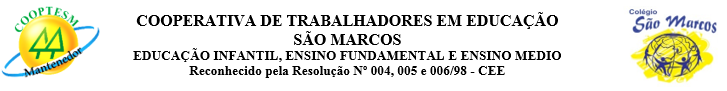 LISTA DE MATERIAL ESCOLAR – MATUTINOMATERNAL I – 2020        MATERIAL DE CONSUMO ESCOLAR MATERIAIS DE HIGIENE PARA FICAR NA ESCOLA MATERIAIS PARA MANTER NA MOCHILA DIARIAMENTE        Obs: Atenção senhores pais e/ou responsáveis para as informações abaixo.  INFORMAÇÕES IMPORTANTESOs livros e cadernos devem ser encapados e todos os materiais individuais devem constar nome, telefone e série do aluno; A Agenda Escolar é material de uso obrigatório para alunos do Maternal ao 9º Ano do Ensino Fundamental II. Disponibilizamos a opção da Agenda Escolar padronizada que será vendida na secretaria da escola a partir de 02/01/2020, ao custo de R$ 40,00(quarenta reais); O FARDAMENTO será vendido na escola a partir do dia 06/01/2020 até 14/02/2020, das 10h às 15h. Após esta data, o mesmo será vendido somente na malharia FILÓ CRIAÇÕES, situada na Rua Q, Quadra 9, Casa 46, COHATRAC I. FONE: (98)3238-9622 e 98716-2537. Para o maternal I e II, o uniforme será acompanhado de sandália ortopédica na cor preta.  A partir do dia 17/02/2020, o aluno só entrará na escola devidamente uniformizado; A entrega de materiais será nos dias 16 e 17 de janeiro de 2020, pela manhã, nas respectivas salas de aula (não receberemos materiais incompletos e sem identificação); O ano letivo iniciará no dia 27/01/2020 às 17h30. LISTA DE MATERIAL ESCOLAR – MATUTINOMATERNAL II - 2020MATERIAL DE CONSUMO ESCOLAR MATERIAIS DE HIGIENE PARA FICAR NA ESCOLA MATERIAIS PARA MANTER NA MOCHILA DIARIAMENTE  Obs: Atenção senhores pais e / ou responsáveis para as informações abaixo.INFORMAÇÕES IMPORTANTESOs livros e cadernos devem ser encapados e todos os materiais individuais devem constar nome, telefone e série do aluno; A Agenda Escolar é material de uso obrigatório para alunos do Maternal ao 9º Ano do Ensino Fundamental II. Disponibilizamos a opção da Agenda Escolar padronizada que será vendida na secretaria da escola a partir de 02/01/2020, ao custo de R$ 40,00(quarenta reais); O FARDAMENTO será vendido na escola a partir do dia 06/01/2020 até 14/02/2020, das 10h às 15h. Após esta data, o mesmo será vendido somente na malharia FILÓ CRIAÇÕES, situada na Rua Q, Quadra 9, Casa 46, COHATRAC I. FONE: (98)3238-9622 e 98716-2537. Para o maternal I e II, o uniforme será acompanhado de sandália ortopédica na cor preta.  A partir do dia 17/02/2020, o aluno só entrará na escola devidamente uniformizado; A entrega de materiais será nos dias 16 e 17 de janeiro de 2020, pela manhã, nas respectivas salas de aula (não receberemos materiais incompletos e sem identificação); O ano letivo iniciará no dia 27/01/2020 às 17h30. LISTA DE MATERIAL ESCOLAR – MATUTINOEDUCAÇÃO INFANTIL I - 2020 MATERIAL DE CONSUMO ESCOLAR                                       MATERIAIS PARA MANTER DIARIAMENTE NA MOCHILA                       Obs. Atenção senhores pais e / ou responsáveis para as informações abaixo.                                                            INFORMAÇÕES IMPORTANTESOs livros e cadernos devem ser encapados e todos os materiais individuais devem constar nome, telefone e série do aluno; A Agenda Escolar é material de uso obrigatório para alunos do Maternal ao 9º Ano do Ensino Fundamental II. Disponibilizamos a opção da Agenda Escolar padronizada que será vendida na secretaria da escola a partir de 02/01/2020, ao custo de R$ 40,00(quarenta reais); O FARDAMENTO será vendido na escola a partir do dia 02/01/2020 até 14/02/2020, das 10h às 15h. Após esta data, o mesmo será vendido somente na malharia FILÓ CRIAÇÕES, situada na Rua Q, Quadra 9, Casa 46, COHATRAC I. FONE: (98)3238-9622 e 98716-2537. Para o maternal I e II, o uniforme será acompanhado de sandália ortopédica na cor preta.  A partir do dia 17/02/2020, o aluno só entrará na escola devidamente uniformizado; A entrega de materiais será nos dias 16 e 17 de janeiro de 2020, pela manhã, nas respectivas salas de aula (não receberemos materiais incompletos e sem identificação); O ano letivo iniciará no dia 27/01/2020 às 7h30.                                                   LISTA DE MATERIAL ESCOLAR – 2020EDUCAÇÃO INFANTIL II - MatutinoMATERIAL DE CONSUMO ESCOLAR MATERIAIS PARA MANTER DIARIAMENTE NA MOCHILA                          Obs: Atenção senhores pais e ou / responsáveis para as informações abaixo.                                               INFORMAÇÕES IMPORTANTESOs livros e cadernos devem ser encapados e todos os materiais individuais devem constar nome, telefone e série do aluno; A Agenda Escolar é material de uso obrigatório para alunos do Maternal ao 9º Ano do Ensino Fundamental II. Disponibilizamos a opção da Agenda Escolar padronizada que será vendida na secretaria da escola a partir de 02/01/2020, ao custo de R$ 40,00(quarenta reais); O FARDAMENTO será vendido na escola a partir do dia 02/01/2020 até 14/02/2020, das 10h às 15h. Após esta data, o mesmo será vendido somente na malharia FILÓ CRIAÇÕES, situada na Rua Q, Quadra 9, Casa 46, COHATRAC I. FONE: (98)3238-9622 e 98716-2537. Para o maternal I e II, o uniforme será acompanhado de sandália ortopédica na cor preta.  A partir do dia 17/02/2020, o aluno só entrará na escola devidamente uniformizado; A entrega de materiais será nos dias 16 e 17 de janeiro de 2020, pela manhã, nas respectivas salas de aula (não receberemos materiais incompletos e sem identificação); O ano letivo iniciará no dia 27/01/2020 às 7h30.                  LIVROS DIDÁTICOS EDITORA LOCAL DE VENDA ÉTICO SISTEMA DE ENSINO SOMOS EDUCAÇÃO(N0) Cirandinha (Uma pasta) Maternal I – Criança com 2 anosContempla uma agenda escolar 2020. SOMOS/EDUCAÇÃOColégio São Marcos Contato: 3304-2964LIVROS DE LITERATURALIVROS DE LITERATURALIVROS DE LITERATURAO Jacarezinho EgoístaAutor: Chlóris Arruda de AraújoEDITORA DO BRASILAv. Getúlio Vargas, 14Monte CasteloContato: 3221-2442Os 3 porquinhosAutor: Roberto MartinsPAULUSEndereço: Rua do Passeio, 229 –Centro.98-3231-266501 Agenda escolar  01 Avental plástico com identificação (nome do aluno) 01 Bloco de papel canson A4 (desenho) 01 Bloco de papel colorido criativo 01 Brinquedo Educativo – 2 anos (peças plásticas grandes) 01 Caderno de desenho sem seda com espiral (96 folhas) 01 Caixa de hidrocor com 12 unidades (Acrilex) 03 Caixas de cola colorida (Acrilex) 03 Caixas de massa de modelar grande (sugestão: Soft Acrilex) 02 Caixas de palitos de fósforo 01 Folha de lixa de parede 04 Folhas de E.V.A (vermelha)  03 Folhas de papel crepom (laranja, verde e rosa) 02 Folhas de papel microondulado decorado 01 Lápis de escrever Jumbo com apontador e 01 borracha 02 Metros de papel contact transparente04 Metros de TNT (laranja)  02 Novelos de lã (rosa e amarela) 01 Pacote de chamequinho A4  azul  com 100 folhas  02 Pacotes de palito de picolé/churrasco 05 Pastas com grampos (plástica) 01 Pincel nº 18 01 Pote de tinta guache 250ml (preta) 01 Resma de papel A4 01 Rolo de fita gomada (adelbrás) 01 Rolo para pintura pequeno 01 Tesoura sem ponta com nome gravado 01 Tubo de cola de isopor 90g 03 Tubos de cola branca 90g 02  Tubos de cola de silicone líquida 50g01Um pacote de algodão (Para atividades de arte)01 Colônia infantil e lenços umedecidos 01 Creme dental 01 Escova dental com depósito identificado (nome do aluno)  01 Sabonete líquido de glicerina (granado) 01 Garrafinha identificada para água  01 Pacote de fralda descartável 01 Pente ou escova de cabelo com identificação (nome do aluno)  Roupa extra para trocar (camiseta, short, calcinha ou cueca) 01 Toalha de banho com identificação (nome do aluno) LIVROS DIDÁTICOSEDITORALOCAL DE VENDAÉTICO SISTEMA DE ENSINO SOMOS EDUCAÇÃO(N1) Traços e CoresMaternal II – Criança com 3 anos1 Livro por semestreSOMOS/EDUCAÇÃOColégio São Marcos Contato: 3304-2964LIVROS DE LITERATURALIVROS DE LITERATURALIVROS DE LITERATURAO Jacarezinho EgoístaAutor: Chlóris Arruda de AraújoEDITORA DO BRASILAv. Getúlio Vargas, 14, Monte CasteloContato: 3221-2442Os 3 porquinhosAutor: Roberto MartinsPAULUSEndereço: Rua do Passeio, 229 –Centro.98-3231-266501 Agenda escolar  01 Avental plástico com identificação (nome do aluno) 01 Bloco de papel canson A4 (desenho) 01 Bloco de papel criativo colorido 01 Brinquedo Educativo – 3 anos (peças plásticas grandes) 01 Caderno de desenho sem seda com espiral (96 folhas) 01 Caixa de giz de cera com 12 unidades grande (Acrilex) 01 Caixa de hidrocor com 12 unidades (Acrilex) 02 Caixas de cola colorida (Acrilex) 03 Caixas de massa de modelar grande 12 cores (sugestão Soft Acrilex)02 Caixas de palitos de fósforo 04 Folhas de E.V.A (vermelha) 01 Folha de lixa de parede (Obs.Para atividades pedagógicas)03 Folhas de papel crepom (branca, azul e amarela) 02 Folhas de papel microondulado decorado 02 Lápis de escrever Jumbo, com apontador e 02 borrachas 02 Metros de papel contact transparente 03 Metros de TNT (laranja) 02 Novelos de lã (azul e preta) 01 Pacote de chamequinho A4 azul com 100 folhas 02 Pacotes de palito de picolé/churrasco 05 Pastas com grampos (plástica) 01 Pincel nº 18 01 Pote de tinta guache 250 ml (preta) 01 Resma de papel A4 01 Rolo de fita gomada (Adelbrás) 01 Rolo para pintura pequeno 01 Tesoura sem ponta identificada 01 Tubo de cola de isopor 90g 02  Tubo de cola de silicone líquida 50g03 Tubos de cola branca 90g 01 Colônia infantil e lenços umidecidos 01 Creme dental 01 Escova dental com depósito com identificação (nome do aluno) 01 Sabonete líquido de glicerina (granado) 01 Garrafinha para água com identificação (nome do aluno) 01 Pacote de fralda descartável 01 Pente ou escova de cabelo com identificação (nome do aluno) Roupa extra para trocar (camiseta, short, calcinha ou cueca) 01 Toalha de banho com nome bordado com identificação (nome do aluno) LIVROS DIDÁTICOSEDITORA LOCAL DE VENDAÉTICO SISTEMA DE ENSINO SOMOS EDUCAÇÃO N2- Educação Infantil I - Criança com 4 anos Traços e Formas                                                            SOMOS/EDUCAÇÃOColégio São Marcos Contato: 3304-2964Ensino ReligiosoCrescer com alegria e fé - Educação Infantil IAutores: Ednilse Duran e Glair ArrudaFTDAv. Getúlio Vargas, 36Monte CasteloContato: 33012611Bebop Student´s Book 2 – 4 anos  Autoras: Lorena Peimbert e Myriam MonterrubioMACMILLANWDWDISTRIBUIDORAAv. Getúlio Vargas, 161-Praça São Vicente Apeadouro3243-6733Caligrafia: Essa Mãozinha Vai Longe-Nova EdiçãoAutora: Thayanne Gabryelle/Vilza CarlaObs. Caligrafia da Educação Infantil IIEDITORA DO BRASILAv. Getúlio Vargas, 14Monte CasteloContato: 3221-2442LIVROS DE LITERATURALIVROS DE LITERATURALIVROS DE LITERATURAOs sapatos da centopeiaAutora: Ana Neila TorquatoMAIS AMIGOS WDWDISTRIBUIDORAAv. Getúlio Vargas, 161-Praça São Vicente Apeadouro3243-6733Meu corpo é especialAutora: Cynthia GeisenPAULUSRua do Passeio,229Centro3231-266501 Agenda escolar  01 Avental plástico com identificação (nome do aluno) 01 Bloco de papel canson A4 (desenho)  01 Bloco de papel criativo colorido fluorescente 05 Borrachas e 5 apontadores para lápis (Bic) gigante 01 Caderno de desenho grande com espiral (96 folhas)01 Caderno de pauta dupla grande (capa dura)  01 Caderno quadriculado grande (capa dura) 01 Caixa de giz de cera com 12 unidades (Acrilex) 01 Caixa de hidrocor com 12 unidades (Acrilex) 01 Caixa de massa de modelar (sugestão: Soft Acrilex)02 Caixas de cola colorida com 6 unidades (Acrilex) 02  Caixas de lápis de cor gigante 12 unidades (Bic) 01 Estojo grande (para guardar lápis) 04 Folhas de E.V.A com gliter (amarelo) 01 Jogo educativo de montar – 4 anos (com peças plásticas grande) 02 Lápis de escrever gigante (Bic) 02 Metros de papel contact transparente 03 Metros de TNT ( rosa ) 01 Pacote de chamequinho A4 amarelo com 100 folhas 05 Pastas com grampos (plástica) 01 Pincel de nº 18 01 Pote de tinta guache 250ml (roxa) 01 Resma de papel A4 01 Rolo de fita gomada (Adelbrás) 01Tela 30 x 2001 Tesoura sem ponta identificada 02 Tubos de cola de isopor 90g  02  Tubo de cola de silicone líquida 50g01 Tubo de cola branca 90g 01 Creme dental 01 Escova dental com depósito identificado (nome do aluno) 01 Garrafinha para água identificada (nome do aluno) 01 Toalha pequena identificada para ficar na lancheira LIVROS DIDÁTICOS EDITORA LOCAL DE VENDAÉTICO SISTEMA DE ENSINO SOMOS EDUCAÇÃOSOMOS EDUCAÇÃOColégio São Marcos Contato: 3304-2964Língua InglesaBebop Student´s Book 3 – 5 anos  Autoras: Lorena Peimbert e Myriam MonterrubioMACMILLANWDWDISTRIBUIDORAAv. Getúlio Vargas, 161-Praça São Vicente Apeadouro3243-6733Ensino ReligiosoCrescer com Alegria e Fé - Educação Infantil IIAutores: Ednilse Duran e Glair ArrudaFTDAv. Getúlio Vargas, 36, Monte CasteloContato: 33012611Caligrafia: Essa Mãozinha Vai Longe-Nova EdiçãoAutora: Thayanne Gabryelle/Vilza CarlaObs. Caligrafia Indicada para 5 e 6 anos.EDITORA DO BRASILAv. Getúlio Vargas, 14, Monte CasteloContato: 3221-2442LIVROS DE LITERATURALIVROS DE LITERATURALIVROS DE LITERATURAJoão e o Pé de FeijãoTexto: Flávio de SouzaFTDAv. Getúlio Vargas, 36, Monte CasteloContato: 33012611Pula Que Pula !!!Autora: Shirley SouzaPAULUSRua do Passeio, 229Centro.Contato:3231-266501 Agenda escolar  01 Avental (identificado) 01 Bloco de papel canson  A4 01 Caderno de desenho grande com espiral 01 Caderno quadriculado grande (capa dura) 01 Caderno de pauta dupla grande (capa dura) 01 Caixa de cola colorida com 6 unidades 01 Caixa de massa de modelar grande (sugestão: Soft Acrilex)01 Caixa de giz de cera (Acrilex) 02 Caixas de lápis com 12 cores (Acrilex) 01 Estojo grande para guardar lápis 02 Estojo de hidrocor (12 cores)  01 Folha de papel microondulado estampado 04 Folhas de E.V.A com glitter (vermelha)  01 Jogo educativo para crianças a partir de 5 anos 15 Lápis de escrever (5 borrachas e 3 apontadores)   02 Metros de papel contact transparente 03 Metros de TNT (preto) 01  Pacote de chamequinho  A4 verde com 100 folhas 05 Pastas com grampos (plástica) 01 Pincel nº 18 01 Pote de tinta guache 250 ml (branca) 01 Resma de papel A4 01 Rolo de fita gomada (Adelbrás) 01 Rolo para pintura pequeno 01 Tela para pintura 30 x 40 01 Tesoura sem ponta identificada 01 Tubo de cola de isopor 90 g 01  Tubo de cola de silicone 50g01 Tubo de cola branca 90g 01 Creme dental 01 Escova dental com depósito identificado (nome do aluno) 01 Garrafinha para água com identificação (nome do aluno) 01 Toalha pequena identificada para ficar na lancheira 